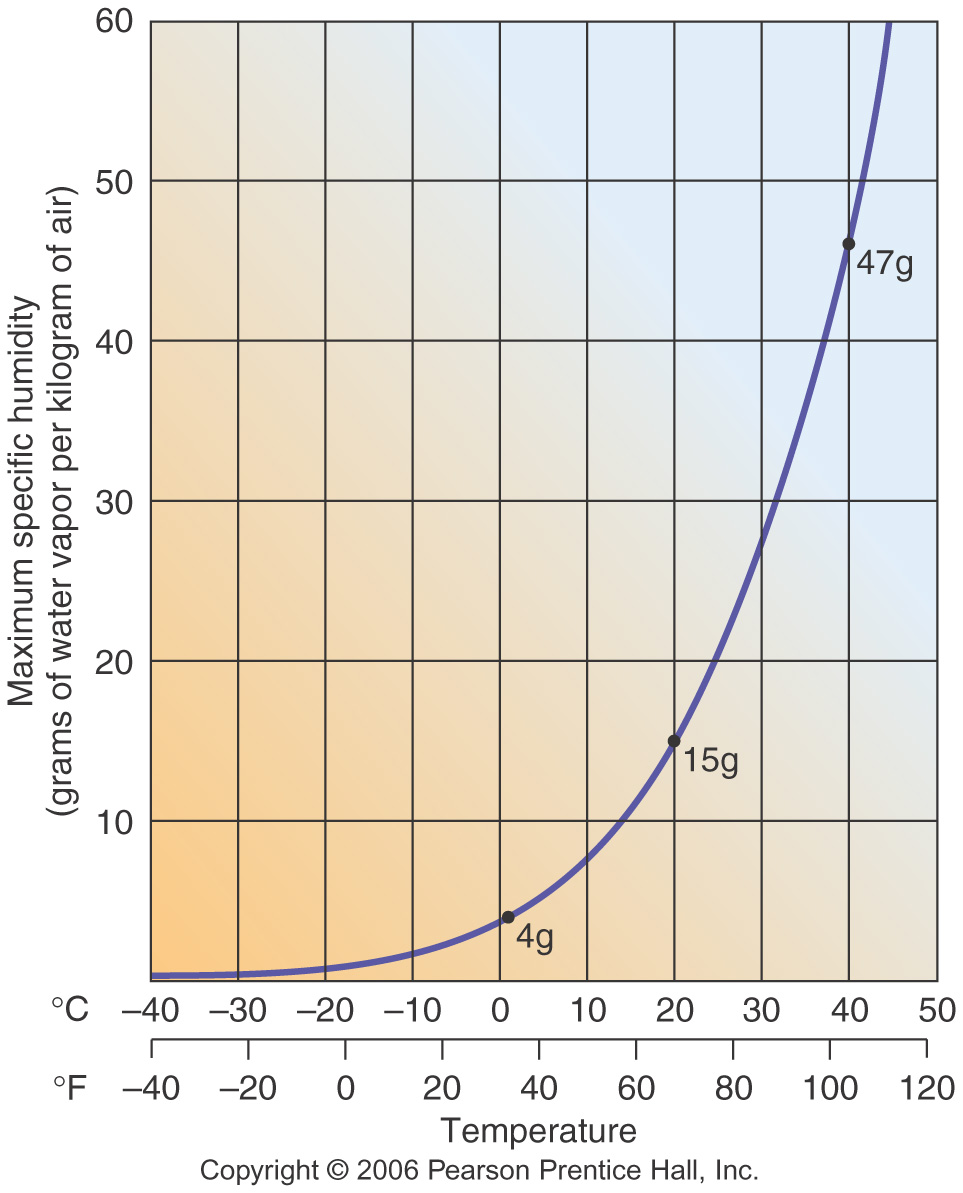 C.BurrowsTEMPERATURE (°C)CAPACITY (grams)ACTUAL HUMIDITY (grams)RELATIVE HUMIDITY (%)-101-525210525153515